Interested in water and energy efficiency upgrades on your farm? Come to a nearby SWEEP Workshop:The State Water Efficiency and Enhancement Program helps California farmers improve their irrigation efficiency. It will fund projects up to $100,000 that increase water use efficiency and reduce greenhouse gas emissions. Eligible practices include:Installation of variable frequency drivePump retrofit or replacementSoil moisture monitorsConversion to micro irrigation or drip irrigationSWEEP will accept applications from interested growers from October 21, 2019 to December 16, 2019. Questions or concerns? Contact Shulamit Shroder at sashroder@ucanr.edu or 661-868-6218. 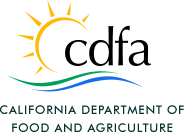 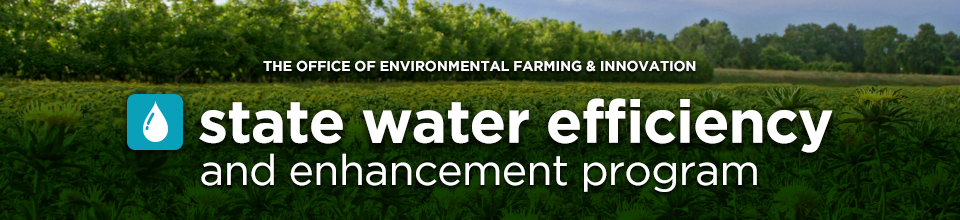 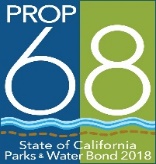 November 7, 20199 am - 11 amCooperative Extension Tulare County
4437-B S. Laspina St. 
Tulare, CA 93274REGISTER HERE